Please use this form to provide information on sites suggested for future development. A separate form should be completed for each site.  All sites must have a site plan identifying the land suggested at a scale of not less than 1:2500.Please return your completed forms to: 		Thame Neighbourhood Plan Group								Town Hall, High Street								Thame OX9 3DP											Or email: consultations@thametowncouncil.gov.uk 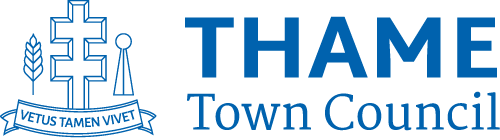 Call for Sites number:Date received:For Town Council use onlyPersonal DetailsPersonal DetailsTitleFirst NameLast NameJob Title (where relevant)Organisation (where relevant)Address including post codeTelephone numberEmail AddressAgent Details (If applicable)Agent Details (If applicable)TitleFirst NameLast NameJob Title (where relevant)Organisation (where relevant)Address including post codeTelephone numberEmail Address3. I am…3. I am…3. I am…3. I am…Owner of the site                                             Y / NLocal authority                     Y / NDeveloperY / NCommunity groupY / NLand agentY / NLocal residentY / NPlanning consultantY / NRegistered Social LandlordY / NOther (please specify):Other (please specify):Other (please specify):Other (please specify):4. Site Information4. Site InformationSite address / locationSite area (hectares)Is the site vacant, or cleared?Current and past land usese.g., agriculture, employment.  State past land uses if known.Are there natural features (prominent or veteran trees, ponds, etc.) on site?Are there any protected species of plant or animal on or near the site?Are there any known or suspected heritage features on the site (including part/fully buried features)?Is the whole site available between now and 2034?  If not, please give the reason why and mark the available area on the map you provide.Would you be willing to release part of this site for development?  If you have a minimum development area in mind please indicate this on the map you provide.Availability / means of access to the site(describe how the site will be accessed during use)Have you submitted this site to South Oxfordshire District Council’s SHELAA?  If yes, please state any reference number that your site has been given.5. Proposed Future Uses & Capacity (Please provide as much information as possible e.g. number of units, proposed floorspace by type, etc.)6. Site Ownership6. Site OwnershipGive details of sole / joint ownership.  If possible attach a copy of the title plan and deeds.Give details of sole / joint ownership.  If possible attach a copy of the title plan and deeds.If you or your client only own part of the site, do you know who owns the remainder? (please provide details):If you or your client only own part of the site, do you know who owns the remainder? (please provide details):If you are not the sole owner, does the owner (or owners) support your proposal for the site? Y / N7. Market Interest7. Market InterestPlease choose the most appropriate category below and outline any marketing or pre-planning activity.Please choose the most appropriate category below and outline any marketing or pre-planning activity.CommentsSite is owned by or under option to a developerEnquiries receivedSite is being marketedNone / Not known8. Utilities8. UtilitiesPlease tell us which of the following utilities are available to the sitePlease tell us which of the following utilities are available to the siteMains water supplyY / N / Unknown or uncertainMains sewerageY / N / Unknown or uncertainElectrical supplyY / N / Unknown or uncertainGas supplyY / N / Unknown or uncertainLandline telephone/broadband internetY / N / Unknown or uncertainOther (please specify):9. Availability Issues9. Availability IssuesPlease tell us if there are any of the following constraints.  If you answer yes, please provide details.Please tell us if there are any of the following constraints.  If you answer yes, please provide details.Land in other ownership must be acquired to develop the siteRestrictive covenants existCurrent uses need to be relocatedPhysical constraints (topography, trees, ecological features, other)Public rights of way cross or adjoin the siteContamination, known or suspectedConservation Area/Listed Buildings on site or nearbyFlooding, river or ground / surface water10. Timescale for Availability10. Timescale for AvailabilityPlease indicate the approximate timescale for availability:Please indicate the approximate timescale for availability:Comments – with reference to your answer in question 5), please state what could be developed, and when.Within 5 years5 - 10 years10 – 15 yearsBeyond 15 years11. Your dataThame Neighbourhood Plan Continuity Committee aims to encourage confidence in the plan making process.  No representation will be accepted from any individual, company or organisation who does not supply full contact details.Contact details for companies and public bodies, including organisations and local interest groups will not be withheld.   For individuals, only basic information such as the surname and post town will be made publicly available.  Thame Town Council’s data protection and privacy policies are available here.Comments and contributions to the revised Thame Neighbourhood Plan will be retained for a period not exceeding seven years from the date the neighbourhood plan is “made” by the local planning authority.  Records around matters or sites that are deemed contentious may, however, be kept in perpetuity.  This is in accordance with best practice in local government.Private individuals recommending land for development should indicate below that they understand that their contact details may be shared with third parties appointed on behalf of the Thame Neighbourhood Plan Continuity Committee.  This will be with the specific purpose of enabling any site(s) proposed to be evaluated:I agree that my contact details can be used by Thame Town Council and their agents for work in connection with the site I am promoting.Signed: ………………………………………………………….Date: …………………………………………………………….12. Other Relevant Information – Please use the space below to for additional information or further explanations on any of the topics covered in this formSignature: ………………………………………………………………..Date: .……………………………………………………………………...